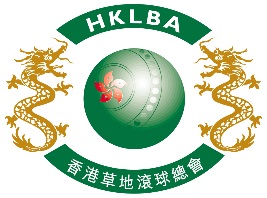 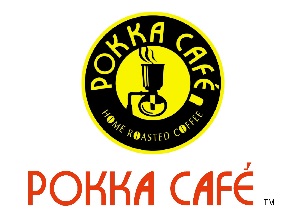 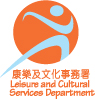 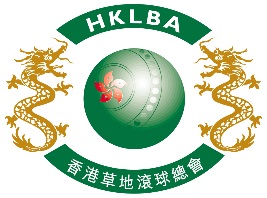 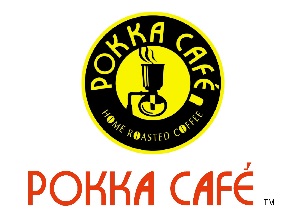 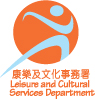 2019 青少年草地滾球分齡賽	日期		:	2019 年 7 月 14 日 及 21 日 (星期日) 後備日 2019 年 7 月 28 日 (星期日)時間		:	上午 9 時至下午 6 時地點    		:	參加資格	:	參加者須符合以下所有參賽資格 :25歲以下 (即出生日期須在 1994 年 7 月 14 日或以後) ;性別組合不限（註：兩男、兩女或男女混合均可）;年齡組別以年份為分界線。年齡組別	:	(註：每個組別的參賽隊數必須不少於四隊，否則該組別將被取消或與其他組別合併。）報名費		:	每隊港幣 $100報名手續	:	填妥報名表格，連同報名費及一個貼上 $2 郵票的回郵信封親遞或寄交︰				香港銅鑼灣掃桿埔大球場徑一號奧運大樓2010室「香港草地滾球總會」				辦公時間 : 星期一至五 (09:30-13:00及 14:00-18:00)郵寄報名，請用劃線支票及抬頭請寫「香港草地滾球總會」/「Hong Kong Lawn Bowls Association」				不接受郵寄現金，資料不全者，報名恕不受理。截止日期	:	2019 年 5 月 30 日 (星期四)賽制			:	賽事以雙人賽進行，本會將視乎參賽隊數而決定所採用的賽制。
			比賽細則及賽程將於比賽一星期前上載至本會網頁及郵寄通知參加者。獎勵		:	每組均設冠、亞及季軍獎項。查詢		: 	電話 : 2504 8249  或  網址 : www.hklba.org/new備註		:	如個別參加者沒有組合，請先填妥表格，並且連同$50支票報名費及一個貼上$2 郵票的回郵信封親遞或寄交本會，本會將嘗試代為安排比賽夥伴，否則將退還報名費。（如已經被組合的隊伍報名費將不獲退款）																		香港草地滾球總會                                                                                                               2019年4月30日香港草地滾球總會2019 青少年草地滾球分齡賽報名表請用正楷填寫此表格 （禁止一切不雅用語，本會就參賽隊名有最終決定權。如沒有填寫隊名，本會將自行決定隊名而不另行通知。）(未滿18歲的參加者必須由家長或監護人填寫此同意書)你所提供資料只用於本會活動報名事宜及活動宣傳之用。在遞交報名表後，如欲更改或查詢你申報的個人資料，可與本會職員聯絡。~ 本會將以球員一作為聯絡人，球員一請用英文正楷填寫以下回郵地址， 以便本會寄上賽程表 ~港島東體育館室內草地滾球場及圓州角體育館地址：香港西灣河鯉景道52號 (近鯉景灣)及地址：新界沙田銀城街35號(本會將視乎參賽隊數而決定比賽場地)(本會將視乎參賽隊數而決定比賽場地)(本會將視乎參賽隊數而決定比賽場地)A)	8 – 11歲B)	12 – 14歲C)	15 – 17歲D)	18 – 25歲(2008-2011年)(2005-2007年)(2002-2004年)(1994-2001年)參賽隊名：參賽組別：（ A  / B  / C  / D ）                    (只限用中文隊名，最多五個字)                    (只限用中文隊名，最多五個字)                    (只限用中文隊名，最多五個字)                    (只限用中文隊名，最多五個字)                    (只限用中文隊名，最多五個字)                    (只限用中文隊名，最多五個字)                             (請刪去不適用者)                             (請刪去不適用者)球員一姓名：（中文）_________________  （英文）____________________________________________姓名：（中文）_________________  （英文）____________________________________________姓名：（中文）_________________  （英文）____________________________________________姓名：（中文）_________________  （英文）____________________________________________姓名：（中文）_________________  （英文）____________________________________________出生日期（日/月/年）：_____ /_____ /________出生日期（日/月/年）：_____ /_____ /________年齡：______年齡：______性別：____聯絡電話：__________________住址：_______________________________________________________________________________________________住址：_______________________________________________________________________________________________住址：_______________________________________________________________________________________________住址：_______________________________________________________________________________________________住址：_______________________________________________________________________________________________住址：_______________________________________________________________________________________________電郵：_________________________________________電郵：_________________________________________電郵：_________________________________________就讀學校名稱：_________________________________就讀學校名稱：_________________________________就讀學校名稱：_________________________________就讀學校地址：______________________________________________________________________________________就讀學校地址：______________________________________________________________________________________就讀學校地址：______________________________________________________________________________________就讀學校地址：______________________________________________________________________________________就讀學校地址：______________________________________________________________________________________就讀學校地址：______________________________________________________________________________________球員二姓名：（中文）_________________  （英文）____________________________________________姓名：（中文）_________________  （英文）____________________________________________姓名：（中文）_________________  （英文）____________________________________________姓名：（中文）_________________  （英文）____________________________________________姓名：（中文）_________________  （英文）____________________________________________出生日期（日/月/年）：_____ /_____ /________出生日期（日/月/年）：_____ /_____ /________年齡：______年齡：______性別：____聯絡電話：__________________住址：_______________________________________________________________________________________________住址：_______________________________________________________________________________________________住址：_______________________________________________________________________________________________住址：_______________________________________________________________________________________________住址：_______________________________________________________________________________________________住址：_______________________________________________________________________________________________電郵：_________________________________________電郵：_________________________________________電郵：_________________________________________就讀學校名稱：_________________________________就讀學校名稱：_________________________________就讀學校名稱：_________________________________就讀學校地址：______________________________________________________________________________________就讀學校地址：______________________________________________________________________________________就讀學校地址：______________________________________________________________________________________就讀學校地址：______________________________________________________________________________________就讀學校地址：______________________________________________________________________________________就讀學校地址：______________________________________________________________________________________家長同意書家長同意書本人同意敝子弟（球員一）_________________和（球員二）_________________參加上述活動，並聲明他/她們的健康及體能良好，適宜參加上述活動。如果敝子弟們因疏忽、健康或體能欠佳，而引致於參加這項活動時傷亡，主辦機構、資助機構及贊助機構則無須負責。本人同意敝子弟（球員一）_________________和（球員二）_________________參加上述活動，並聲明他/她們的健康及體能良好，適宜參加上述活動。如果敝子弟們因疏忽、健康或體能欠佳，而引致於參加這項活動時傷亡，主辦機構、資助機構及贊助機構則無須負責。球員一家長 / 監護人姓名：________________________球員二家長 / 監護人姓名：________________________球員一家長 / 監護人簽署：________________________球員二家長 / 監護人簽署：________________________球員一家長 / 監護人聯絡電話：________________球員二家長 / 監護人聯絡電話：_______________日期：___________球員一家長 / 監護人聯絡電話：________________球員二家長 / 監護人聯絡電話：_______________日期：___________(18歲或以上參加者須填寫此聲明)(18歲或以上參加者須填寫此聲明)健康聲明書本人謹此聲明健康及體能良好，適宜參加上述活動。如果本人因疏忽、健康或體能欠佳，而引致於參加這項活動時傷亡，主辦機構、資助機構及贊助機構則無須負責。   參加者簽署：（球員一）________________________（球員二）________________________ 日期：________________ 健康聲明書本人謹此聲明健康及體能良好，適宜參加上述活動。如果本人因疏忽、健康或體能欠佳，而引致於參加這項活動時傷亡，主辦機構、資助機構及贊助機構則無須負責。   參加者簽署：（球員一）________________________（球員二）________________________ 日期：________________ 姓名：姓名：地址：地址：